Salut Alfred!French kit on basicsUnit Learning GoalStudents can identify letters of the alphabet and phonemes in French; count numbers 1-20Students can use common questions, greetings and introductionsStudents can tell which animals they like (aimer) or don’t like (ne pas aimer)Day 1 (45 min): Alphabet and number focusGreeting: Bonjour/ Salut, Comment ça va? Comment t’appelles-tu?Play Bonjour song (Alain le lait) https://youtu.be/atNkI6QFZ50 	Pronunciation –  sorting new vocabulary (les animaux and other words)Alphabet & pronunciation of vowels (go through letters of the alphabet together with the class (Can play embedded Alain le Lait “l’alphabet en français)Hangman: Letters of the alphabet practice (review letters en français) – students use these phrases to guess the wordEst-ce qu’il y a un …? (Is there a B?  Is there an O?)Est-ce que c’est? (Est-ce que c’est un OISEAU? Is it a bird?)Numbers : counting practicePlay embedded video (Alain le Lait counting to 20) https://youtu.be/atNkI6QFZ50 Hide an object (e.g., Hugo le chien or another stuffed animal) when a chosen student is in hallway. Class need to count 1 to 20 over and over but with higher or lower volume to indicate hotter or colder to help guide the student to discover the objectSMART Board game – “Comment ça va?”Pair & share – students partner and practice Model with the stuffed animal how to introduce yourselfBonjour, je m’appelle … Comment t’appelles-tu?  Moi, je m’appelle…Guided practice with other studentsStudents practice with “Les Salutations/ Introducing Yourself” sheetDay 2 (45 min): Animals and introductionsGreeting: Bonjour/ Salut, Comment ça va? Comment t’appelles-tu?Play Bonjour Monsieur, Comment ça va (Maxwell) https://youtu.be/atNkI6QFZ50 Model Comment ça va? with expressions; Students complete Comment ça va icebreaker activityAnimal vocabulary (SMART Board game) Show visual: Voici un/ une … (student repeat).  J’ai un chien (I have a dog)/ je n’ai pas de chien.  (Introduce the verb avoir (to have) & negative)Story read-aloud: Salut Alfred!Pre-reading: Ask students what the story might be about based on front cover and the climax-building page (page 5).  Students need to attend to any clues that they see! Qu’est-ce que tu observes? (What do you see/ notice?) Qu’est-ce qui est dans la boîte? (What’s in the box? Qu’est-ce qui se passe?  (What’s happening?) Qu’est-ce qui va se passer après ça? (What’s will happen next?)Reading: Project the story from https://aquilaonlinebooks.com/ (Sign in with 		Username: 12296  Password: xr27w2 and go to “My Videos” and scroll down to Aquila Bandes-Dessinées “Salut Alfred!”  Click the play button and choose “Lexique” to enable French-English dictionary for the read-aloud text.  Students watch the video or follow along with the student anthologies. Click cog for slower speed (0.75x) pause/ repeat as needed.Pair & share – students partner and practiceStudents complete activity worksheet on finding out how many pets each other hasDay 3 (45 min): Review & practiceGreeting: Bonjour/ Salut, Comment ça va? Comment t’appelles-tu?Animal vocabulary: Voici un/ une/ deux/ trois …SMART Board sorting games: choice of: Comment ca va?Comment s’appelle-t-il?Qu’est que c’est?Story read-aloud/ reader’s theatre: Salut Alfred!Reading: Project the story from https://aquilaonlinebooks.com/ (Sign in with 		Username: 12296  Password: xr27w2 and go to “My Videos” and scroll down to Aquila Bandes-Dessinées “Salut Alfred!”  Click the play button and choose “Lexique” to enable French-English dictionary for the read-aloud text.  Students can watch the video or follow along with the student anthologies.  The story is read quickly but click on the cog to slow its speed (0.75x).  Pause the story, check for understanding and repeat the read-aloud as needed.Choral reading practice (together)Practice with a partner or skit activity practice (groups of 5)Learn & practice aimer (to like) – show conjugation and play songExit ticket – Quel animal est-ce que tu aimes? Make a sentence: J’aime … J’adore…. Je n’aime pas… choice of animalsDays 4-5 (45 min): Presentations & Assessment  (* for more focused, preparation and presentation quality, more lessons may be needed for students to rehearse, gather props and present the reader’s theatre)Model how to add dramatic/ emotional effect, gestures, and some options for changing the dialogueOptions to adapt the skit:Reduced story script (page 10-12 only) requires only 3 students (Sylvie, Marcel & André), fewer linesUse the script (Skit: Nos animaux) and have students create their own storyFor students needed extra challenge, the receptionist has the most linesPresentations (Day 4 or 5): skit presentations (with dramatic effect)Self-assessments: Choice of rubric or single point rubrics on:Skit and presentation and participationPronunciation and participationBLM Activities/ worksheets: Salut, Alfred! To be completed as a review of the unitAVOIR = to have 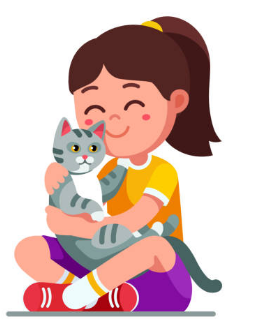 Qu’est-ce que tu as?  J’ai un chat.  Je n’ai pas de serpents.AIMER = to like 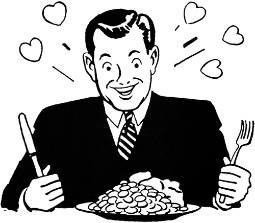 Quel animal est-ce que tu aimes?  J’aime les chats     .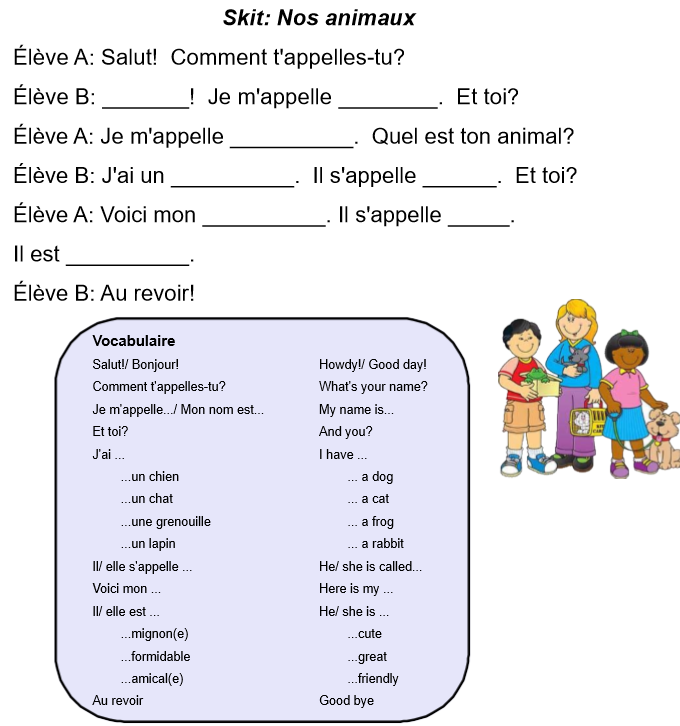 Nom: _________________		French speaking rubric			Date: _________________Nom: _________________		French speaking rubric			Date: _________________Name ______________________French Conversation and Basic VocabularyJ’aiTuasIl  (elle)aNousavonsVousavezIls   (elles)ontJ’aimeTuaimesIl  (elle)aimeNousaimonsVousaimezIls   (elles)aimentEmergingDeveloping ProficientExtendingSupport neededThe student pronounces only with constant teacher support, in highly structured situations.The student pronounces with frequent teacher support, in structured situations.The student pronounces with occasional teacher support, in structured and open-ended situations.The student pronounces with little or no teacher support, in structured and open-ended situations.Range of vocabularyThe student pronounces using a few basic forms, structures and vocabulary.The student pronounces using some basic forms, structures and vocabulary.The student pronounces using most basic forms, structures and vocabulary.The student pronounces using all or almost all basic forms, structures and vocabulary.Je peux parler en français! I can speak French!  I can say all letters of the French alphabet.I can say French vowel sounds correctly.I can count numbers 1-20.Je peux parler en français! I can speak French!  I can say all letters of the French alphabet.I can say French vowel sounds correctly.I can count numbers 1-20.Je peux parler en français! I can speak French!  I can say all letters of the French alphabet.I can say French vowel sounds correctly.I can count numbers 1-20.Je peux parler en français! I can speak French!  I can say all letters of the French alphabet.I can say French vowel sounds correctly.I can count numbers 1-20.Je peux parler en français! I can speak French!  I can say all letters of the French alphabet.I can say French vowel sounds correctly.I can count numbers 1-20.Je peux parler en français! I can speak French!  I can say all letters of the French alphabet.I can say French vowel sounds correctly.I can count numbers 1-20.EmergingDeveloping ProficientExtending Support neededThe student pronounces only with constant teacher support, in highly structured situations.The student pronounces with frequent teacher support, in structured situations.The student pronounces with occasional teacher support, in structured and open-ended situations.The student pronounces with little or no teacher support, in structured and open-ended situations.Range of vocabularyThe student pronounces using a few basic forms, structures and vocabulary.The student pronounces using some basic forms, structures and vocabulary.The student pronounces using most basic forms, structures and vocabulary.The student pronounces using all or almost all basic forms, structures and vocabulary.Je peux parler en français! I can speak French!  I can say all letters of the French alphabet.I can say French vowel sounds correctly.I can count numbers 1-20.Je peux parler en français! I can speak French!  I can say all letters of the French alphabet.I can say French vowel sounds correctly.I can count numbers 1-20.Je peux parler en français! I can speak French!  I can say all letters of the French alphabet.I can say French vowel sounds correctly.I can count numbers 1-20.Je peux parler en français! I can speak French!  I can say all letters of the French alphabet.I can say French vowel sounds correctly.I can count numbers 1-20.Je peux parler en français! I can speak French!  I can say all letters of the French alphabet.I can say French vowel sounds correctly.I can count numbers 1-20.Je peux parler en français! I can speak French!  I can say all letters of the French alphabet.I can say French vowel sounds correctly.I can count numbers 1-20.I continue to practice and growCriteriaI  take my learning beyondI can participate in a reader’s theatre skit where I can understand what others are asking and respond in a logical wayI can comprehend and communicate my understanding using good vocabulary and sentences of:Numbers 1-20Emotions/ wellness (eg. I am great, I am ok)Pets/ animals Comment t’appelle tu?Comment ça va?Quel animal est-ce que tu as?Tu aimes les animaux de compagnie?Other...With some teacher support, I can pronounce words and phrases in French.